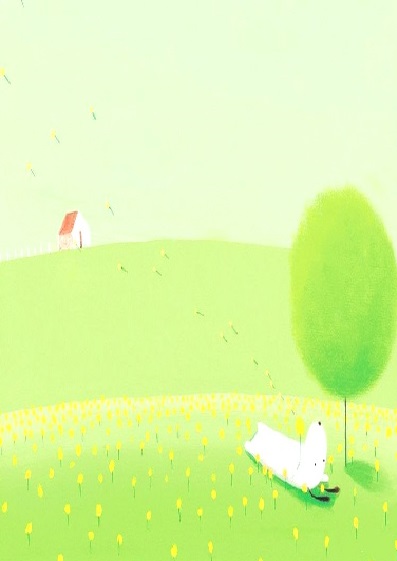 導師: 林育德         系別班級: 四企管三乙得獎感言: 欲知昨日因，今之受者是；欲知明日果，今之做者是。過去的選擇決定今天的生活，而今天的選擇決定以後的日子。學生都知道這個道理，也希望學生能深切體會。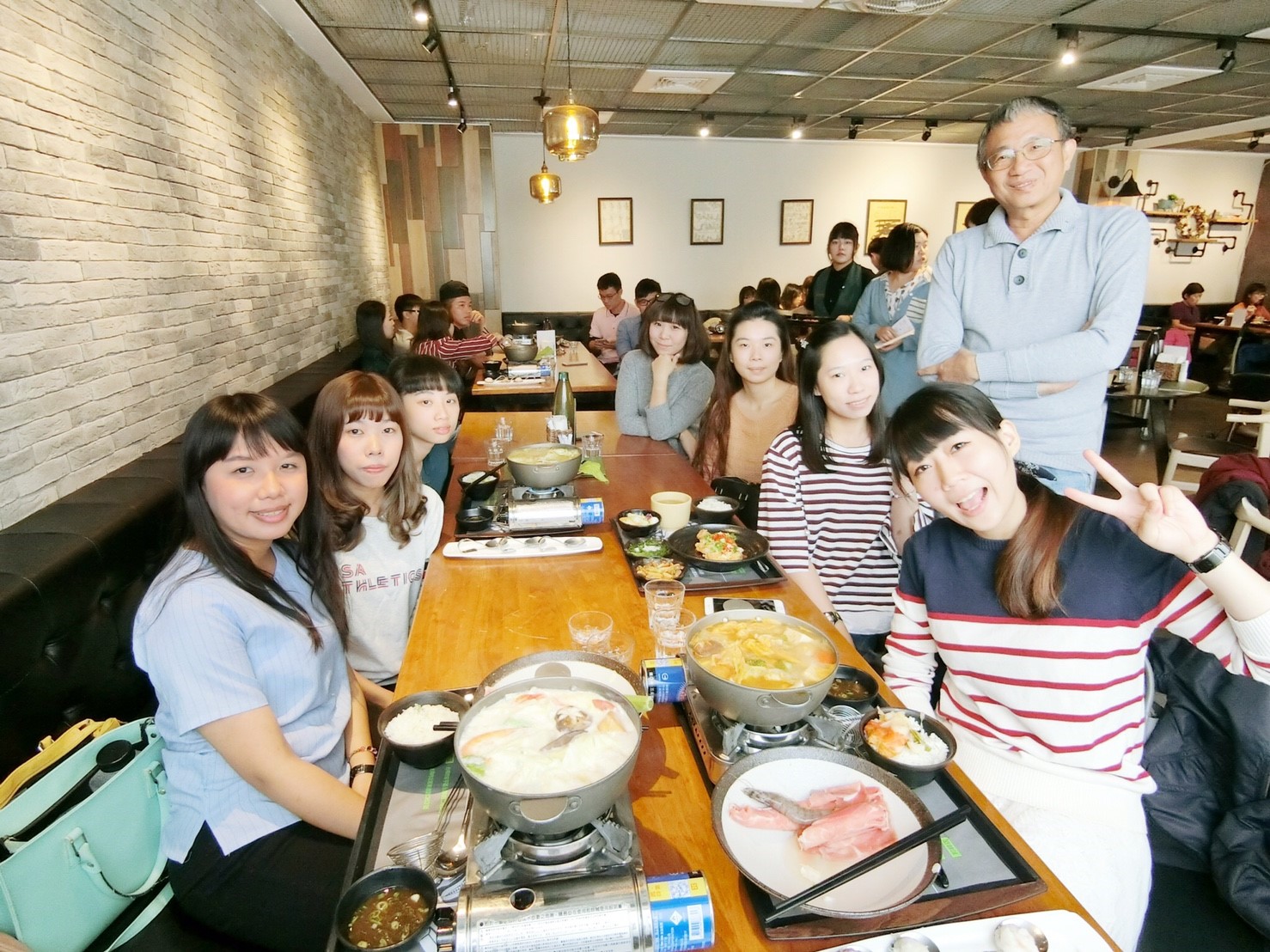 